ИЗВЕЩЕНИЕ№ 43-20о проведении процедуры закупки у единственного поставщикаСпособ закупки: закупка у единственного поставщика (исполнителя, подрядчика).Наименование, место нахождения, почтовый адрес, адрес электронной почты, номер контактного телефона Покупателя:Государственное автономное образовательное учреждение дополнительного профессионального образования «Ленинградский областной институт развития   образования» (ГАОУ ДПО «ЛОИРО») 197136, Санкт-Петербург, Чкаловский пр. д. 25а, литер,  Аloiro- zakaz@yandex.ru ; т/ф (812) 372-52-36 доб. 128    Контактное лицо:  Латушко Валентина Александровна.Предмет договора с указанием количества поставляемого товара, объема выполняемых работ, оказываемых услуг: поставка бактерицидных облучателей-рециркуляторов  для обеспечения санитарно-противоэпидемических норм в помещениях.Место поставки товара, выполнения работ, оказания услуг: Санкт-Петербург, Чкаловский пр. д. 25а, лит. А,Срок и условия оказания услуг, поставки товара: в сроки согласно договоруСведения о начальной цене договора (цене лота) в т.ч. НДС: 257601,00 (двести пятьдесят семь тысяч шестьсот один) рубль 00 копеек. НДС если не применяется, указать причину.Условия оплаты:Оплата производится по безналичному расчету согласно договору. Срок, место и порядок предоставления документации о закупке, размер, порядок и сроки внесения платы, взимаемой Заказчиком за предоставление документации, если такая плата установлена Заказчиком, за исключением случаев предоставления документации в форме электронного документа:Информация (извещение) о проведении процедуры закупки у единственного поставщика размещается на официальный сайт  и сайте loiro.ru.  Информация о предоставлении заявок на участие в процедуре закупки у единственного Поставщика: - Не предусмотрено.Место и дата рассмотрения предложений (заявок) участников закупки: -  Предложения не  рассматриваются, итоги не подводятся.Приложения:1. Проект договора Специалист отдела правовой и договорной деятельности                     В.А. ЛатушкоЮрисконсульт                                                                                         Приложение к Извещению№ 43-20ПРОЕКТДОГОВОР № _________  Санкт-Петербург	   		                                 «_» ____________2020г.                 Государственное автономное образовательное учреждение дополнительного профессионального образования «Ленинградский областной институт развития образования» (ГАОУ ДПО «ЛОИРО»), именуемое в дальнейшем «Заказчик», в лице проректора по развитию и экономике образовательных проектов Ребровой Вероники Ивановны, действующего на основании доверенности от 31.08.2020 года № 7,  с одной стороны,  и ____________________________________ именуемое в дальнейшем «Поставщик», в лице _________________________________________, действующей на основании__________________, с другой стороны, вместе и каждая в отдельности, именуемые в дальнейшем «Стороны» и «Сторона», заключили настоящий договор  (далее - Договор), о нижеследующем:1.  Предмет ДОГОВОРаПо настоящему Договору Поставщик обязуется в установленный срок осуществить поставку облучателей -рециркуляторов  и комплектующих для обеспечения санитарно-противоэпидемических норм в помещениях (далее Товара) согласно Приложению №1 (Спецификация товара), и в соответствии с Техническим заданием (Приложение 2) а Заказчик обязуется принять и оплатить Товар.Основанием заключения настоящего Договора является Федеральный закон от 18.07.2011 №223-ФЗ «О закупках товаров, работ, услуг отдельными видами юридических лиц»  (далее – 223-ФЗ, Закон), Положение о закупках товаров работ, услуг для нужд ГАОУ ДПО «ЛОИРО».Срок и условия выполнения поставкиПоставка и сборка Товара по настоящему Договору осуществляется до 09 октября 2020 года. Допускается досрочная поставка Товара.Доставка Товара производится по адресу Заказчика: Санкт-Петербург, проспект Чкаловский, д.25 а, лит А. Доставка Товара, его разгрузка, 
сборка осуществляется силами и за счет Поставщика.ОБЩАЯ СТОИМОСТЬ и порядок расчетов3.1. Общая стоимость настоящего Договора в соответствии с Приложение №1 (Спецификация товара) и Техническим заданием составляет 257601,00 (двести пятьдесят семь тысяч шестьсот один) рубль 00 копеек. НДС если не применяется, указать причинуВ стоимость договора входят: стоимость товара, все налоги, сборы и др. платежи, все затраты Поставщика на доставку,  сборку, установку и ввод в эксплуатацию Товара.Заказчик вправе увеличить предусмотренное Договором количество товара не более чем на десять процентов или уменьшить предусмотренное Договором количество поставляемого товара не более чем на десять процентов. При этом по соглашению сторон допускается изменение с учетом положений бюджетного законодательства Российской Федерации цены Договора пропорционально дополнительному количеству товара исходя из установленной в Договоре цены единицы товара, но не более чем на десять процентов цены Договора. При уменьшении предусмотренных Договором количества товара стороны Договора обязаны уменьшить цену Договора исходя из цены единицы товара. Цена единицы дополнительно поставляемого товара или цена единицы товара при уменьшении предусмотренного Договора количества поставляемого товара должна определяться как частное от деления первоначальной цены Договора на предусмотренное в Договоре количество такого товара.Расчеты по договору производятся путем безналичного перечисления денежных средств на расчетный счет Исполнителя, указанный в настоящем договоре, в российских рублях, на основании надлежаще оформленного и подписанного обеими сторонами Акта сдачи-приемки выполненных работ (при необходимости) , товарной накладной, счета-фактуры (при необходимости), счета.3.5. Расчеты осуществляются в следующем порядке :3.5.1. Заказчик в течение 5 (пяти) рабочих дней с даты предоставления счета на  аванс и заключения договора оплачивает Исполнителю аванс в размере 30% от стоимости договора, что составляет ______________ (________________) рублей 00 копеек, в т.ч.НДС 20 %,  что составляет _____________( ____________) рубля 00 копейки. (Если не применяется указать причину)3.5.2. Окончательный платеж в размере 70% от стоимости договора, что составляет -________________(__________________) рублей 00 копеек, в т.ч. НДС 20%, что составляет________(____________________) рубля 00 копейки (если не применяется указать причину) уплачивается в течение 10 рабочих дней с момента выполнения работ по монтажу товара  подписания товарной накладной, акта сдачи-приемки выполненных работ (при необходимости), предоставления счета и счета-фактуры (при необходимости).3.6. Переход права собственности, а также рисков случайной гибели результатов работ по настоящему договору, наступает с момента подписания Акта сдачи-приемки выполненных работ, товарной накладной. 3.7. Стоимость услуг является твердой и не может изменяться в ходе исполнения договора за исключением случаев, предусмотренных Федеральным законом от 18.07.2011 № 223-ФЗ «О закупках товаров, работ, услуг отдельными видами юридических лиц» 3. 8.В Договоре могут быть изменены по соглашению Сторон размер и (или) срок оплаты и (или) объем оказываемых услуг (работ, товара) в случае уменьшения в соответствии с Бюджетным кодексом Российской Федерации Заказчику ранее доведенных в установленном порядке лимитов бюджетных обязательств на предоставление субсидий 3.8. Заказчик, принявший работы, не лишается права ссылаться на недостатки работ, которые могли быть установлены при обычном способе приемки, в случае отступления Исполнителя от условий договора, которое выявлено Заказчиком после подписания Акта сдачи-приемки выполненных работ.3.9. Датой оплаты признается дата списания денежных средств с расчетного счета Заказчика. 3.10 .Все расчеты по настоящему договору осуществляются в рублях за счет субсидии на выполнение государственного задания из областного Бюджета Ленинградской области на 2020 год.3.11. При невыполнении или ненадлежащем выполнении обязательств по Договору, Поставщик несет ответственность в случаях и объемах, предусмотренных п.6 Договора. Для взыскания неустойки составляется акт о ненадлежащем исполнении обязательств Поставщиком по Договору, который подписывается представителем Заказчика, и Поставщика и требование об уплате неустойки. В акте указывается сумма объема претензий (сумма неустойки). При отказе (уклонении) Поставщика от подписания указанного акта, в нем делается отметка об этом и подписывается акт (перечень дефектов, нарушение сроков и т.д.). При этом оплата Договора осуществляется путем выплат Поставщику Договора суммы, уменьшенной на сумму неустойки (пеней, штрафов).3.13. В случае неисполнения или ненадлежащего исполнения по Договору своих обязательств, на основании ст.313 Гражданского Кодекса Российской Федерации, исполнение обязательств Поставщика по Договору по перечислению неустойки (штрафа, пени) возлагается на Заказчика.ПРАВА И ОБЯЗАННОСТИ СТОРОН4.1. Заказчик вправе:4.1.1 требовать надлежащего исполнения обязательств в соответствии 
с Договором;4.1.2. требовать представления надлежащим образом, оформленных отчетных и финансовых документов, подтверждающих исполнение обязательств 
в соответствии с Договором;4.1.3. запрашивать информацию о ходе и состоянии исполнения обязательств по Договору;4.1.4. осуществлять контроль за порядком и сроками поставки товаров, не вмешиваясь в оперативно-хозяйственную деятельность поставщика;4.1.5. отказаться от принятия и оплаты товаров, не соответствующих требованиям Договора;4.1.6. потребовать возврата уплаченных сумм, в случае оплаты товаров, не соответствующих требованиям Договора, до устранения выявленных недостатков, а также выплаты неустойки.4.2. Заказчик обязан:4.2.1. принять поставленные товары в порядке и сроки, предусмотренные Договором;4.2.2. оплатить поставленные товары в случае надлежащего исполнения обязательств по Договору, в порядке и на условиях, предусмотренным Договором.4.3. Поставщик вправе:4.3.1. требовать подписания документов об исполнении им обязательств 
по Договору от заказчика;4.3.2. требовать оплаты по Договору в случае надлежащего исполнения своих обязательств по Договору.4.4. Поставщик обязан:4.4.1. поставить товары, обеспечив надлежащее качество, в сроки, установленные Договором; 4.4.2. исполнять, полученные в ходе исполнения обязательств по Договору указания заказчика, в том числе в срок, установленный заказчиком, безвозмездно устранять обнаруженные им недостатки в поставленных товарах;4.4.3. передать надлежащим образом оформленные отчетные и финансовые документы в порядке и срок, установленные Договором;4.4.4. представить по запросу заказчика в сроки, указанные в таком запросе, информацию о ходе исполнения обязательств по Договору;4.4.5. согласовывать с заказчиком необходимость использования охраняемых результатов интеллектуальной деятельности, принадлежащих третьим лицам и приобретение прав на их использование;  4.4.6. не раскрывать третьим лицам без письменного согласия заказчика количество, объем, характер поставки товаров, оказания услуг, выполнения работ и условия их оплаты;4.4.7. соблюдать конфиденциальность в отношении всей информации, ставшей известной поставщику в связи с исполнением обязательств по Договору;4.4.8. незамедлительно уведомлять заказчика обо всех созданных в процессе исполнения Договора объектах интеллектуальной собственности.5. КАЧЕСТВО ТОВАРОВ, ПРИЕМКА ТОВАРОВ ПО КАЧЕСТВУ, КОЛИЧЕСТВУ И АССОРТИМЕНТУ5.1. Прием товаров оформляется накладными. По прибытии товара Заказчик принимает товар. При приеме товара Заказчик проверяет его соответствие сведениям, указанным в транспортных и сопроводительных документах по: наименованию, количеству, качеству, требованиям к маркировке, упаковке. По окончании сдачи-приемки товара Заказчик подписывает накладные.Внесение каких-либо изменений в текст накладных после их составления в одностороннем порядке не допускается. Внесение любых исправлений может осуществляться только по согласованию сторон и должно быть удостоверено подписями их ответственных представителей.5.2. Товар может происходить из любых стран, на поставку товаров из которых не наложены официальные экономические санкции Российской Федерации и ООН;5.3.Все отпускаемые товары должны соответствовать ГОСТам, ТУ, действующим на момент поставки, иметь сертификаты качества и паспорта (сертификаты) соответствия гигиеническим и стандартным нормам; должны быть разрешены к применению Министерством здравоохранения РФ на территории Российской Федерации. Поставляемый товар должен соответствовать техническим условиям при его использовании и хранении.5.4.Поставляемый товар должен являться новым (ранее не находившимся в использовании у поставщика и (или) у третьих лиц), не должен находиться в залоге, под арестом или под иным обременением.5.5.Гарантийный срок на поставляемый товар должен составлять: 12 месяцев с момента поставки и монтажа товара. Срок гарантии качества на поставляемый товар должен составлять не менее гарантированного срока производителя.5.6. В течение гарантийного срока поставщик обязан самостоятельно за свой счет произвести устранение выявленных недостатков товара в срок, установленный в письменном требовании Заказчика. В случае невозможности устранения недостатков товара Поставщик производит его замену на товар с такими же техническими характеристиками в срок, установленный в письменном требовании Заказчика.5.7. Поставщик обязан поставить Товар в фабричной упаковке, которая бы обеспечивала его сохранность, товарный вид, предохраняла от всякого рода повреждений при перевозке различными видами транспорта. 5.8. Заказчик вправе, уведомив Поставщика, отказаться от принятия Товара ненадлежащего качества.5.9. Допоставка или замена Товара ввиду их ненадлежащего качества должна быть осуществлена Поставщиком в течение 5 календарных дней с момента уведомления его об этом со стороны Заказчика.6.  Ответственность сторон6.1. За неисполнение или ненадлежащее исполнение своих обязательств по настоящему Договору стороны несут ответственность в соответствии с законодательством Российской Федерации и настоящим Договором.6.2. В случае просрочки исполнения заказчиком обязательств, предусмотренных Договором, а также в иных случаях неисполнения или ненадлежащего исполнения заказчиком обязательств, предусмотренных Договором, Поставщик вправе потребовать уплаты неустоек (штрафов, пеней). 6.3. Пеня начисляется за каждый день просрочки исполнения Заказчиком обязательств по оплате по настоящему Договору, начиная со дня, следующего после дня истечения установленного Договором срока исполнения обязательства и устанавливается в размере одной трехсотой действующей на дату уплаты пеней ставки рефинансирования Центрального банка Российской Федерации от неуплаченной в срок суммы.6.4. За ненадлежащее исполнение заказчиком обязательств, предусмотренных Договором, за исключением просрочки исполнения обязательств, предусмотренных Договором,размер штрафа устанавливается в размере 0,01 % от цены договора.6.7. Пеня начисляется за каждый день просрочки исполнения Поставщиком обязательства, (в том числе гарантийного обязательства), предусмотренного Договором, и устанавливается в размере одной трехсотой действующей на дату уплаты пени учетной ставки  Центрального банка Российской Федерации от цены Договора.6.8.В случае просрочки исполнения Поставщиком обязательств (в том числе гарантийного обязательства), предусмотренных Договором, Заказчик направляет Поставщику требование об уплате неустоек (штрафов, пеней), которое подлежит рассмотрению Поставщиком в течение 5 (пяти) дней со дня его получения. Неполучение Заказчиком ответа на требование об уплате неустоек (штрафов, пеней) рассматривается как согласие Поставщика с указанными требованиями. 6.9. Виновная Сторона освобождается от уплаты неустойки, если докажет, что просрочка исполнения указанного обязательства произошла вследствие непреодолимой силы или по вине другой Стороны.7.  ПРОЧИЕ УСЛОВИЯПо вопросам, не предусмотренным настоящим Договором, Стороны руководствуются действующим законодательством Российской Федерации.Все споры и разногласия, которые могут возникать при исполнении настоящего Договора, Стороны урегулируют путем переговоров.Все неурегулированные споры, касающиеся исполнения данного Договора, подлежат рассмотрению в Арбитражном суде Санкт-Петербурга и Ленинградской области.8.  ФОРС-МАЖОРНЫЕ ОБСТОЯТЕЛЬСТВА8.1. В случае наступления обстоятельств непреодолимой силы (форс-мажор), как-то: стихийные бедствия, военные действия, блокады, забастовки, пожары, а также издания актов государственной власти и органов местного самоуправления, повлекших за собой полное или частичное невыполнение обязательств по настоящему Договору, Стороны освобождаются от выполнения обязательств на период действия этих обстоятельств. О наступлении обстоятельств форс-мажора Стороны уведомляют друг друга в письменной форме со ссылкой на конкретные обстоятельства, делающие невозможным выполнение настоящего Договора и документальным подтверждением.9.  СРОК ДЕЙСТВИЯ ДОГОВОРА и ОСНОВАНИЯ ДЛЯ его прекращениЯНастоящий Договор вступает в силу с момента его подписания Сторонами, и действует по 20 ноября  2020 года, а в части взаиморасчётов – до полного исполнения обязательств. Расторжение Договора допускается по соглашению сторон, по решению суда или в связи с односторонним отказом стороны Договора от исполнения Договора в соответствии с гражданским законодательством.Заказчик вправе в одностороннем порядке отказаться от исполнения Договора в соответствии с ч.2 ст.407 ГК РФ, ч.3 ст.450 ГК РФ, ст.523 ГК РФ и потребовать возмещения причиненных убытков в случае следующих существенных нарушений Поставщиком условий настоящего Договора:Поставщик поставил товар ненадлежащего качества с недостатками, которые не могут быть устранены в приемлемый для Заказчика срок.Задержка в сроках поставки и монтажа Товара, предусмотренных условиями настоящего Договора, составляет не более 5-ти календарных дней.Решение заказчика об одностороннем отказе от исполнения Договора в течение одного рабочего дня, следующего за датой принятия указанного решения направляется поставщику по почте заказным письмом с уведомлением о вручении по адресу поставщика, указанному в Договоре, а также телеграммой, либо посредством факсимильной связи, либо по адресу электронной почты, либо с использованием иных средств связи и доставки, обеспечивающих фиксирование такого уведомления и получение заказчиком подтверждения о его вручении поставщику. Датой такого надлежащего уведомления признается дата получения заказчиком подтверждения о вручении поставщику указанного уведомления либо дата получения заказчиком информации об отсутствии поставщика по его адресу, указанному в Договоре. Настоящий Договор считается расторгнутым через десять календарных дней с даты надлежащего уведомления Поставщика об одностороннем отказе от исполнения Договора.При невозможности получения указанных подтверждения либо информации датой такого надлежащего уведомления признается дата по истечении тридцати дней с даты размещения решения заказчика об одностороннем отказе от исполнения Договора в единой информационной системе.9.6. Поставщик вправе принять решение об одностороннем отказе от исполнения Договора по основаниям, предусмотренным ГК РФ.9.6.1. Решение поставщика об одностороннем отказе от исполнения Договора в течение одного рабочего дня, следующего за датой принятия такого решения, направляется заказчику по почте заказным письмом с уведомлением о вручении по адресу заказчика, указанному в Договоре, а также телеграммой, либо посредством факсимильной связи, либо по адресу электронной почты, либо с использованием иных средств связи и доставки, обеспечивающих фиксирование такого уведомления и получение поставщиком подтверждения о его вручении заказчику. Выполнение поставщиком требований настоящей части считается надлежащим уведомлением заказчика об одностороннем отказе от исполнения Договора. Датой такого надлежащего уведомления признается дата получения поставщиком подтверждения о вручении заказчику указанного уведомления.9.6.2. Решение поставщика об одностороннем отказе от исполнения Договора вступает в силу и Договор считается расторгнутым через десять дней с даты надлежащего уведомления поставщиком заказчика об одностороннем отказе от исполнения Договора.9.6.3. При расторжении Договора в связи с односторонним отказом стороны Договора от исполнения Договора другая сторона Договора вправе потребовать возмещения только фактически понесенного ущерба, непосредственно обусловленного обстоятельствами, являющимися основанием для принятия решения об одностороннем отказе от исполнения Договора.10.  ЗАКЛЮЧИТЕЛЬНЫЕ ПОЛОЖЕНИЯЛюбые уведомления, которые одна Сторона направляет другой Стороне, высылается в виде письма или телеграммы, телекса, факса с письменным подтверждением по адресу другой Стороны, указанному в разделе 11 настоящего Договора, Уведомление вступает в силу после доставки или в день, указанный в уведомлении, в зависимости от того, какая из этих дат наступила позднее.Документы, являющиеся неотъемлемой частью настоящего Договора, подписываются обеими сторонами и скрепляются печатями.Любые изменения к Договору действительны, если они совершены в письменной форме, подписаны уполномоченными представителями Сторон и скреплены печатями.Документы, переданные по телексу или телефаксу, подписанные уполномоченными представителями Сторон, по настоящему Договору имеют юридическую силу. При исполнении настоящего Договора Стороны соблюдают и будут соблюдать в дальнейшем все применимые законы и нормативные акты, включая любые законы о противодействии взяточничеству и коррупции.10.5. Настоящий договор составлен в двух экземплярах, имеющих равную юридическую силу по одному для каждой из Сторон.10.6. Приложения к настоящему Договору:Приложение №1 – Спецификация товара.Приложение №2- Техническое заданиеЮРИДИЧЕСКИЕ АДРЕСА И БАНКОВСКИЕ РЕКВИЗИТЫ СТОРОНПриложение 1 к договору__________________от _____________ 2020 гСпецификация товара Итого:  цена договора составляет _____________________ (_______________________) рублей 00 копеек в т.ч. НДС ____________________ рублей 00 копеек. Если НДС не применяется, указать причину1. Доставка  Товара и его монтаж осуществляется по адресу, Санкт-Петербург, Чкаловский проспект, дом 25а, лит. А 2. В стоимость товара входят, все налоги, сборы и др. платежи, все затраты Поставщика на доставку,  сборку, установку и ввод в эксплуатацию Товара.3. Срок поставки до 09 октября 2020 года. Допускается досрочная поставка товара.Приложение 2 К договору _____________________От ___________ 2020 г.ТЕХНИЧЕСКОЕ ЗАДАНИЕна поставку облучателей-рециркуляторовДоставка осуществляется по адресу, Санкт-Петербург, Чкаловский проспект, дом 25а, лит А.Доставка, сборка и установка  облучателей-рециркуляторов включены в стоимость.Срок поставки до 09 октября  2020 года. Допускается досрочная поставка товара.Облучатели-рециркуляторы должны соответствовать следующим функциональным и техническим характеристикамВсе отпускаемые товары должны соответствовать ГОСТам, ТУ, действующим на момент поставки, иметь сертификаты качества и паспорта (сертификаты) соответствия гигиеническим и стандартным нормам; должны быть разрешены к применению Министерством здравоохранения РФ на территории Российской Федерации. Поставляемый товар должен соответствовать техническим условиям при его использовании и хранении.Поставляемый товар должен являться новым (ранее не находившимся в использовании у поставщика и (или) у третьих лиц), не должен находиться в залоге, под арестом или под иным обременением.Гарантийный срок на поставляемый товар должен составлять: 12 месяцев с момента поставки товара. Срок гарантии качества на поставляемый товар должен составлять не менее гарантированного срока производителя           УТВЕРЖДАЮ:Проректор по развитию и экономике образовательных проектов ________________Реброва В.И.______октября 2020 г.                                                                             ЗАКАЗЧИК:ГАОУ ДПО «ЛОИРО»ИНН/КПП  4705016800/781301001ОГРН 1024701243390 ОКПО 46241861 ОКАТО 40288564000 ОКВЭД 85.42  197136. Санкт-Петербург, Чкаловский пр., д.25а, литер А,Банковские реквизиты:р/с 40601810900001000022лицевой счет 30456У57230 в УФК по Ленинградской области  Отделение Ленинградское г. Санкт-Петербург, БИК 044106000ПОСТАВЩИКПроректор по развитию и экономике образовательных проектов___________________Реброва В.И.                                   М.П.м.п.№п/пНаименованиеКол-во(штук)Цена:(руб)СтавкаНДС (%)Сумма без НДС(руб)Сумма с НДС(руб)123456712ЗАКАЗЧИК:ГАОУ ДПО «ЛОИРО»Проректор по развитию и экономике образовательных проектов___________ Реброва В.И.мпПОСТАВЩИК№№ п\пНаименованиеФункциональные и Технические характеристики ТовараКоличество (шт.)11Бактерицидный дезинфектор облучатель-рециркулятор закрытого типа Аргус БО-3П передвижнойКорпус рециркулятора  должен быть выполнен из металла.Габариты:  не более1120х130х140 мм.;Потребляемая мощность: не более 45 WРециркулятор предназначен для помещений II - V категорииСтепень обеззараживания не менее 99%Производительность: 100±10 м³ м3/часУровень шума: не более 40 ДбМасса нетто, кг не более: 8Беспрерывная работа в присутствии людей и животных. Возможность установки на передвижную стойку.Комплектация:Облучатель-рециркулятор Аргус БО-3П 1 шт.Стойка передвижная - 1 шт.Паспорт изделия - 1 экз.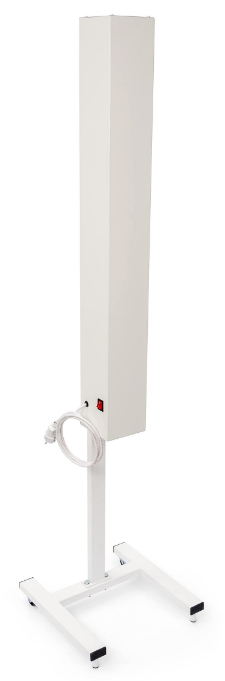 17ЗАКАЗЧИКГАОУ ДПО «ЛОИРО»Проректор по развитию и экономике образовательных процессов________________Реброва В.И.МпПОСТАВЩИК